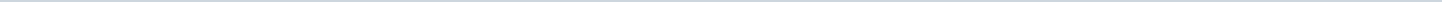 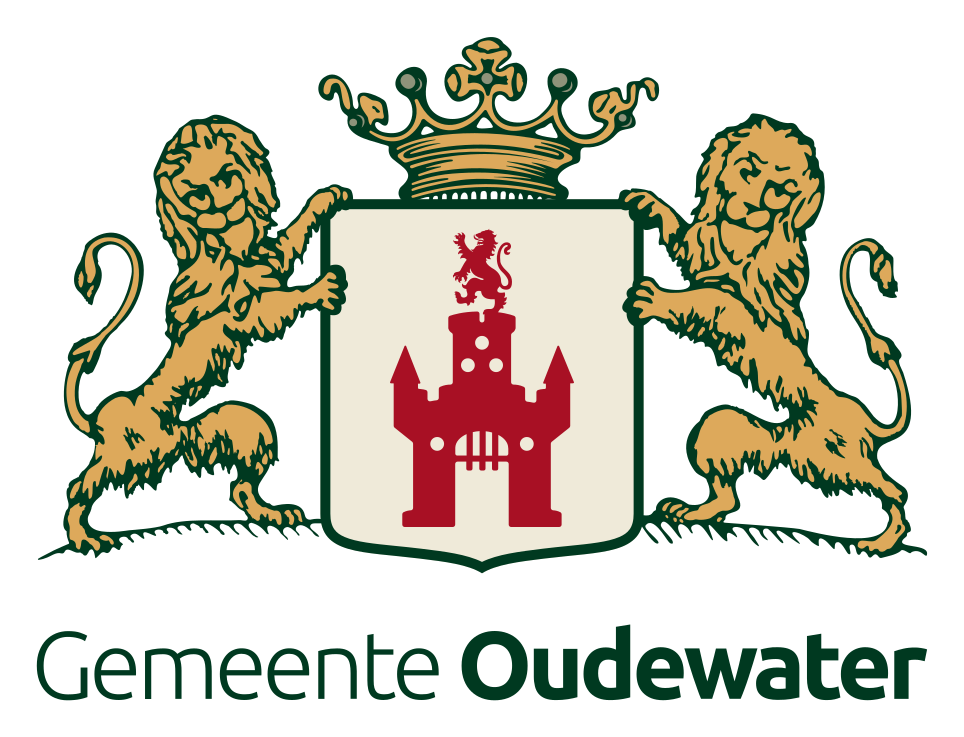 Gemeente OudewaterAangemaakt op:Gemeente Oudewater28-03-2024 13:14Besluitenlijsten Fora2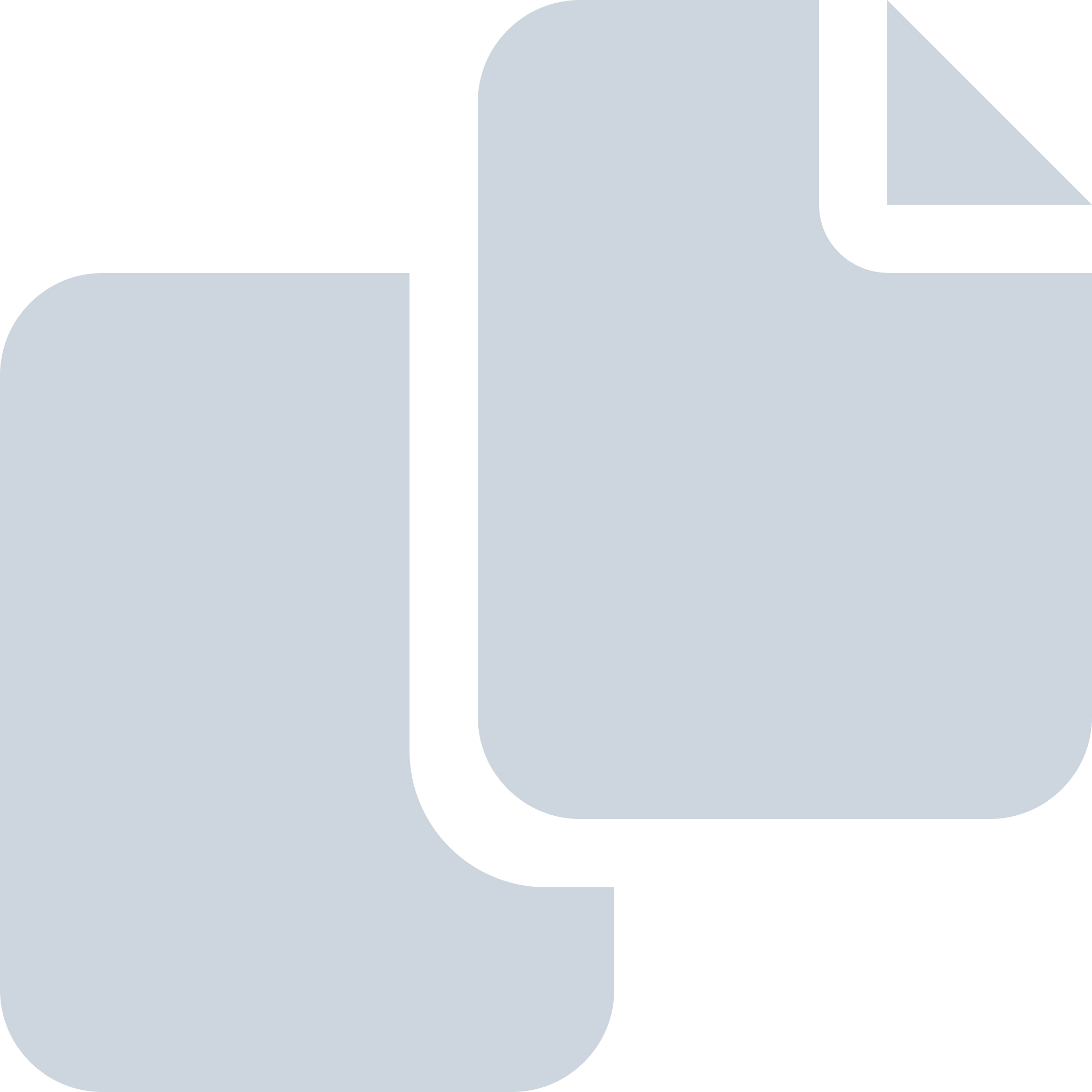 Periode: oktober 2019#Naam van documentPub. datumInfo1.Vastgestelde besluitenlijst Forum Ruimte 17 september 201929-10-2019PDF,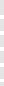 970,55 KB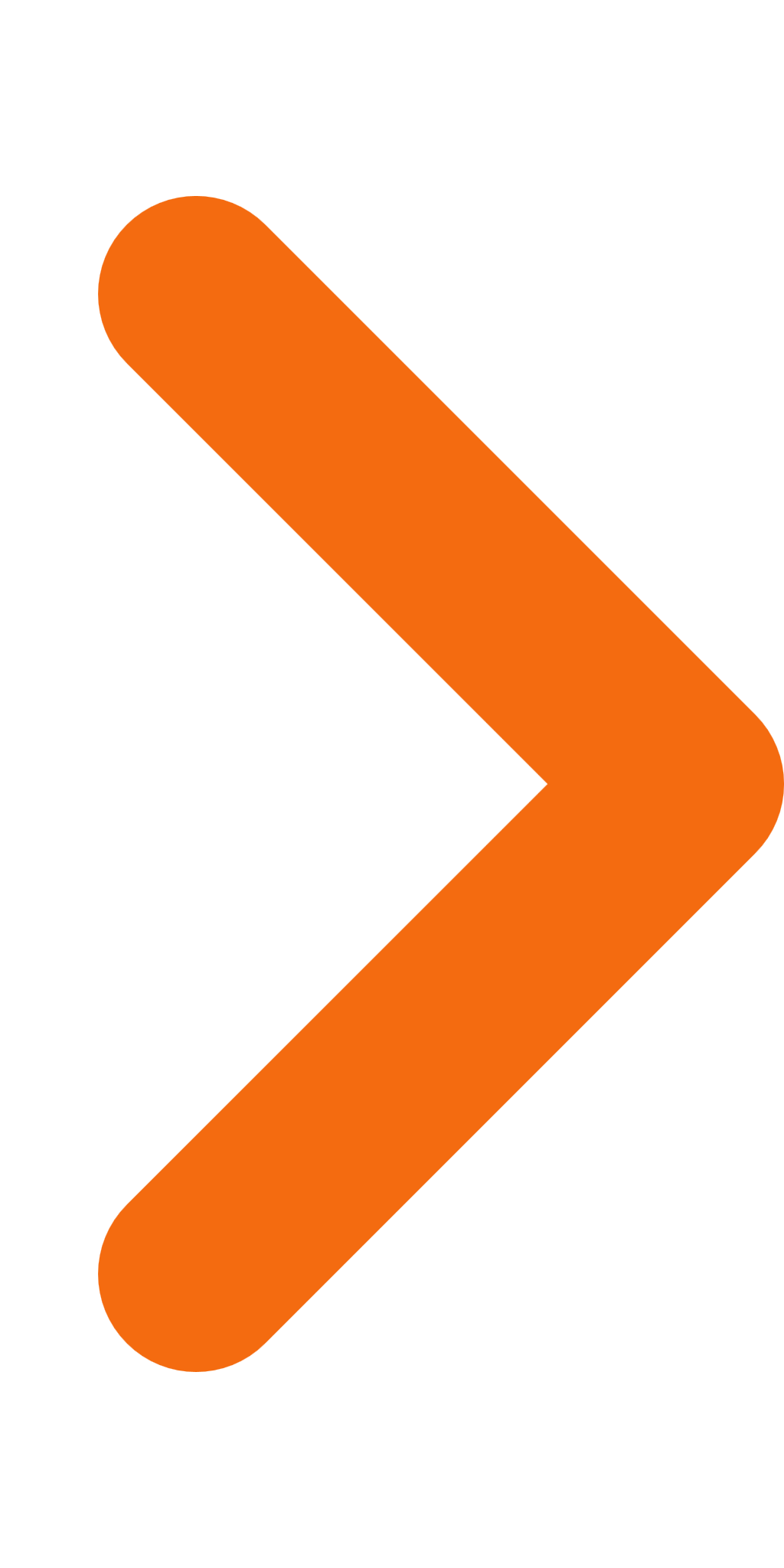 2.Vastgestelde besluitenlijst Forum Samenleving 16 september 201928-10-2019PDF,1.007,92 KB